Государственное бюджетное общеобразовательное учреждениеЦентр образования № 170Колпинского района Санкт-ПетербургаФизикаПромежуточная аттестация за 11 классФорма аттестации- итоговая контрольная работаВариант№11.Инфракрасное излучение испускают1)электроны при их направленном  движении в проводнике 2)любые нагретые тела3)атомные ядра при их превращениях   4) любые заряженные частицы  2. Во сколько раз надо уменьшить индуктивность катушки, чтобы при неизменном значении силы тока в ней энергия магнитного поля катушки уменьшилась в 4 раза?1)в 2 раза    2)в 4 раза   3) в 8 раз     4)в 16 раз3 Прямолинейный проводник длиной l = 0,1 м, по которому течет ток,  находится в однородном магнитном поле с индукцией В = 0,4 Тл и расположен под углом 90° к вектору магнитной индукции. Какова сила тока, если сила, действующая на проводник со стороны магнитного поля, равна 0,2 Н?       Представить решение задачи4. Луч света падает на плоское зеркало. Угол между падающим и отражённым лучами равен 30°. Чему равен угол между падающим лучом и зеркалом?1)7511530155. Определите энергию магнитного поля катушки индуктивностью 2⋅10––4 Гн при силе тока в ней 3 А.      Представить решение задачи6. Что называют α-излучением?1)поток протонов   2) поток электронов    3) поток ядер гелия7. Внешний фотоэффект  это явление1)почернения фотоэмульсии под действием света2) вылета электронов с поверхности вещества под действием света3) свечения некоторых веществ в темноте4) излучения нагретого твердого тела8. В планетарной модели атома принимается, что число1) электронов на орбитах равно числу протонов в ядре2) протонов равно числу нейтронов в ядре3) электронов на орбитах равно сумме чисел протонов и нейтронов в ядре4) нейтронов в ядре равно сумме чисел электронов на орбитах и протонов в ядре9. Как нужно изменить длину световой волны, чтобы энергия фотона в световом пучке увеличилась в 4 раза?1)увеличить в 4 раза  2) увеличить в 2 раза   3)уменьшить  в 2 раза   4)уменьшить в 4 раза10. Каков заряд ядра  30Z n68 (в единицах элементарного заряда)?1)98     2) 38      3) 30     4) 68Вариант №21. Предмет расположен на тройном фокусном расстоянии от тонкой линзы. Его изображение будет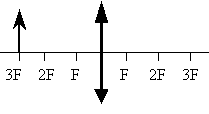  1)перевернутым и увеличенным   2) прямым и уменьшенным3) прямым и увеличенным    4) перевернутым и уменьшенным2. Какое утверждение верно?В теории электромагнитного поля Максвелла А)переменное электрическое поле порождает вихревое магнитное поле.Б)переменное магнитное поле порождает вихревое электрическое поле.1)только А   2) только Б    3)и А, и Б      4)ни А, ни Б3. В каком излучении энергия фотонов имеет наименьшее значение?1)рентгеновском  2) ультрафиолетовом  3) видимом       4)инфракрасном4. Прямолинейный проводник длиной l = 0,2 м, по которому течет ток I = 2 А, находится в однородном магнитном поле с индукцией В = 0,6 Тл и расположен перпендикулярно вектору магнитной индукции. Каков модуль силы, действующей на проводник со стороны магнитного поля?    Представить решение задачи5. Колебательный контур состоит из конденсатора ёмкостью C и катушки индуктивностью L. Как изменится период свободных электромагнитных колебаний в этом контуре, если и электроёмкость конденсатора, и индуктивность катушки увеличить в 5 раз?1)увеличится в 5 раз   2)не изменится   3)уменьшится в 5 раз   4)увеличится в 25 раз6. Луч света падает на плоское зеркало. Угол падения равен 15°. Чему равен угол между падающим и отражённым лучами?7. Атом бора 5B8 содержит1)8 протонов,  5 нейтронов  и  13 электронов2)8 протонов,  13 нейтронов  и  8 электронов3)5 протонов,  3 нейтрона  и  5 электронов4)5 протонов,  8 нейтронов  и  13 электронов8. Каков заряд ядра 82Pb207 8 (в единицах элементарного заряда)?1)289    2)207    3)125    4)829. Энергия фотона, соответствующая красной границе фотоэффекта для алюминия, равна 4,5·10–19 Дж. Определите максимальную кинетическую энергию фотоэлектронов, если на металл падает свет, энергия фотонов которого равна 10–18 Дж1)3,5·10–19 Дж   2) 0    3) 1,45·10–18 Дж    4) 5,5·10–19 ДжПредставить решение задачи10. Какое из перечисленных излучений не отклоняется в электрическом и магнитном полях?1) α-частицы   2) поток протонов   3) β-частицы       4) γ-излучениеКритерии оцениванияСоотношение отметка/балл:«5»-18б«4»- от 14 до 17б«3»-от 11до 13 б«2»- менее 11б. ОБСУЖДЕНОна МО учителей ______________ ГБОУ Центра образования № 170Колпинского района Санкт-Петербурга         протокол   №    от    2019 г.ПРИНЯТО Решением  педагогического советаГБОУ Центра образования № 170Колпинского района Санкт-Петербурга         протокол   №    от   2019 г.Председатель  педагогического совета_____________________ К.В.ЛевшинУТВЕРЖДАЮДиректор ГБОУ Центра образования  № 170Колпинского районаСанкт-Петербурга______________  К.В.Левшин Приказ №   от  .2019 г.вариант12345678910Итого 11б2б3б2б3б1б1б2б2б1б18б22б2б1б3б2б2б1б1б3б1б18б